ГОРОДСКАЯ  ДУМА  Р Е Ш И Л А :       1. Утвердить целевую программу «Пожарная безопасность муниципального образования городское поселение – «Город Лукоянов» Лукояновского района Нижегородской области на 2014 – 2016 гг.»  в первом чтении2. Контроль за выполнением данного решения возложить на постоянную комиссию по социально – экономическому развитию города и его благоустройству, экологии и природных ресурсов, социальной защите населения (председатель комиссии – Р.В. Зарубин).Глава местного самоуправлениягорода Лукоянова                                                                                               В.А. ГУСЕВ                       Приложение                                                                                                                                                                                      к  Решению городской Думы города Лукоянова                                                                          от «31» января  2014 года  № 3Целевая программа“Пожарная безопасность муниципального образования городское поселение – «Город Лукоянов»  Лукояновского  района Нижегородской областина 2014-2016 гг.”Основными целями Программы являются, реализация прав населения муниципального образования  - городское поселение «Город Лукоянов» Лукояновского района  Нижегородской области по обеспечению первичных мер пожарной безопасности  и укреплению безопасных условий жизнедеятельности населения по линии противопожарной защиты (в исполнении Федерального Закона «Об общих принципах организации местного самоуправления в Российской Федерации» 131-ФЗ от 6.10.2003 года главы 3 п.9 и в соответствии  с Федеральным  законом   Российской Федерации от 21 декабря 1994 года  № 69-ФЗ «О пожарной безопасности»), а также  создание необходимых предпосылок для укрепления пожарной безопасности в муниципальном  образовании  - городское поселение «Город Лукоянов» Лукояновского района  Нижегородской области, предупреждения гибели, травматизма людей от пожаров и размера материальных потерь от огня, укрепление материально-технической базы муниципальной  пожарной команды администрации.1. СУЩНОСТЬ ПРОБЛЕМЫОдной из главных причин такого положения дел является недостаточность выделяемых ассигнований на осуществление противопожарных мероприятий в поселениях. В условиях продолжающегося реформирования экономики, накапливающийся десятилетиями комплекс проблем государственной противопожарной службы прежде всего правового, социального и материально-технического характера, по-прежнему не получает своего решения.2. ОЖИДАЕМЫЕ КОНЕЧНЫЕ РЕЗУЛЬТАТЫ И ЭФФЕКТИВНОСТЬ РЕАЛИЗАЦИИ ПРОГРАММЫСвоевременное финансирование целевой программы «Пожарная безопасность муниципального образования  - городское поселение «Город Лукоянов» Лукояновского района  Нижегородской области  на 2014-2016 годы» и полная реализация предусмотренных ею мероприятий позволит к концу 2016 года повысить уровень противопожарной защиты объектов и населенных пунктов, укрепить материально-техническую базу администрации, что позитивно повлияет на эффективность всей   системы обеспечения пожарной безопасности и будет способствовать устранению негативных тенденций роста гибели и во избежание  травм  во время пожара людей, увеличения  материального ущерба от пожаров.3. ПРЕДПОЛАГАЕМОЕ ФИНАНСОВОЕ ОБЕСПЕЧЕНИЕ ПРОГРАММЫПредполагаемыми источниками финансирования мероприятий Программы являются: бюджет Администрации города Лукоянова. Предполагаемый объем финансирования на 2014-2016 годы – 16 059,7 рублей МЕРОПРИЯТИЯ  ПО  РЕАЛИЗАЦИИ  ЦЕЛЕВОЙ  ПРОГРАММЫ ПО ПОЖАРНОЙ БЕЗОПАСНОСТИМУНИЦИПАЛЬНОГО   ОБРАЗОВАНИЯ –  ГОРОДСКОЕ   ПОСЕЛЕНИЕ  «ГОРОД ЛУКОЯНОВ»ЛУКОЯНОВСКОГО  РАЙОНА  НИЖЕГОРОДСКОЙ  ОБЛАСТИНА  2014-2016  ГОДЫ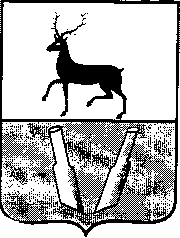 Городская Дума муниципального образования -городское поселение « Город Лукоянов»Лукояновского районаНижегородской областир е ш е н и еОт  31.01.2014 г.                                    № 3От  31.01.2014 г.                                    № 3 О принятии целевой программы “Пожарная безопасность муниципального образования городское поселение– «Город Лукоянов»  Лукояновского  района Нижегородской областина 2014-2016 гг.” в первом чтении. О принятии целевой программы “Пожарная безопасность муниципального образования городское поселение– «Город Лукоянов»  Лукояновского  района Нижегородской областина 2014-2016 гг.” в первом чтении.Руководствуясь Федеральным законом от 6.10.2003 г. № 131-ФЗ, «Об общих принципах организации местного самоуправления в Российской Федерации», в соответствии с Федеральным Законом от 21.12.1994 г. № 69-ФЗ «О пожарной безопасности», Устава муниципального образования – городское поселение «Город Лукоянов» Лукояновского района Нижегородской области. В целях создания необходимых предпосылок для укрепления пожарной безопасности в муниципальном образовании -  городское поселение «Город Лукоянов» Лукояновского района Нижегородской области, Руководствуясь Федеральным законом от 6.10.2003 г. № 131-ФЗ, «Об общих принципах организации местного самоуправления в Российской Федерации», в соответствии с Федеральным Законом от 21.12.1994 г. № 69-ФЗ «О пожарной безопасности», Устава муниципального образования – городское поселение «Город Лукоянов» Лукояновского района Нижегородской области. В целях создания необходимых предпосылок для укрепления пожарной безопасности в муниципальном образовании -  городское поселение «Город Лукоянов» Лукояновского района Нижегородской области, № п/пНаименование мероприятийИсполнителиПредполагаемый источник финансированияПредполагаемый объем финансирования (тыс.руб)12345I. Предупреждение пожаров и гибели людей, совершенствование противопожарной пропаганды.I. Предупреждение пожаров и гибели людей, совершенствование противопожарной пропаганды.I. Предупреждение пожаров и гибели людей, совершенствование противопожарной пропаганды.I. Предупреждение пожаров и гибели людей, совершенствование противопожарной пропаганды.I. Предупреждение пожаров и гибели людей, совершенствование противопожарной пропаганды.1Организация в поселении противопожарной пропаганды и информирования о принимаемых органом местного самоуправления решений по обеспечению пожарной безопасности.Администрация города Бюджет поселения0,2 2В  городской администрации ввести штатную должность инструктора по профилактике пожаров в жилом фонде, подготовить должностные инструкции, организовать его работу.  Администрация городаБюджет поселения по мере изыскания денежных средств3Противопожарный уголок находящийся в здании администрации, корректировать материалы по обстановке с пожарами, мерами по их предупреждению.Администрация города Бюджет поселения1,02. Мероприятия по повышению противопожарной защиты населенных пунктов 2. Мероприятия по повышению противопожарной защиты населенных пунктов 2. Мероприятия по повышению противопожарной защиты населенных пунктов 2. Мероприятия по повышению противопожарной защиты населенных пунктов 2. Мероприятия по повышению противопожарной защиты населенных пунктов 4Оборудование пожарных водоемов указателями   Администрация городаБюджет поселения0,55Очистка дорог в зимний период муниципального образования - городское поселение «Город Лукоянов»Администрация городаБюджет поселения4500,006Обеспечение поселения дорогами с твердым покрытием, а именно:Администрация городаБюджет поселения2014 год - 3300,002015 год - 3300,00
2016 год - 3300,007Проведение опашки в поселении в местах примыкания к лесным массивам и к полям, где существует угроза перехода огня на населенный пункт.Администрация городаБюджет поселения2014 год -20,002015 год -20,00
2016 год -20,00 8Приобретение пожарных гидрантовАдминистрация городаБюджет поселения2015 год – 300,009Замена и установка нового водопроводаАдминистрация городаБюджет поселения2016 год – 500,0010Очистка искусственных и естественных пожарных водоёмов. Администрация городаБюджет поселенияпо мере изыскания денежных средств11Ремонт пожарных гидрантов и установка новых.Администрация городаБюджет поселения728,012Очистка территории населенного пункта в пределах противопожарных расстояний между участками домов от сухой травыАдминистрация города Бюджет поселения70,013Итого:Бюджет поселения16 059,7